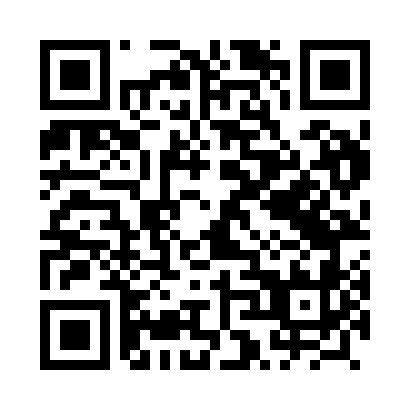 Prayer times for Klecza Dolna, PolandMon 1 Apr 2024 - Tue 30 Apr 2024High Latitude Method: Angle Based RulePrayer Calculation Method: Muslim World LeagueAsar Calculation Method: HanafiPrayer times provided by https://www.salahtimes.comDateDayFajrSunriseDhuhrAsrMaghribIsha1Mon4:246:1812:465:137:149:012Tue4:226:1612:455:147:169:033Wed4:196:1412:455:167:179:054Thu4:166:1112:455:177:199:075Fri4:146:0912:445:187:209:096Sat4:116:0712:445:197:229:117Sun4:086:0512:445:207:249:138Mon4:056:0312:445:217:259:159Tue4:036:0112:435:227:279:1810Wed4:005:5912:435:237:289:2011Thu3:575:5712:435:247:309:2212Fri3:545:5512:435:257:319:2413Sat3:525:5312:425:267:339:2614Sun3:495:5112:425:277:349:2915Mon3:465:4812:425:297:369:3116Tue3:435:4612:425:307:389:3317Wed3:405:4412:415:317:399:3518Thu3:375:4212:415:327:419:3819Fri3:345:4012:415:337:429:4020Sat3:325:3812:415:347:449:4221Sun3:295:3612:405:357:459:4522Mon3:265:3512:405:367:479:4723Tue3:235:3312:405:377:489:5024Wed3:205:3112:405:387:509:5225Thu3:175:2912:405:397:529:5526Fri3:145:2712:405:407:539:5727Sat3:115:2512:395:417:5510:0028Sun3:085:2312:395:417:5610:0229Mon3:055:2112:395:427:5810:0530Tue3:025:2012:395:437:5910:08